 . .   .
 . 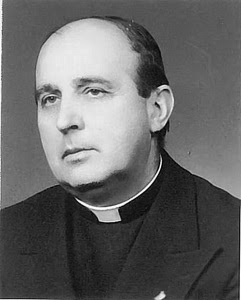 KSIĄDZ HENRYK OPOLKA                                                                                                                                        (22.XII.1929 -  16.VIII.2017)Jego droga ku PanuNOWICJATw Kopcu k. Częstochowy; 1950/1951
Pierwsza profesja zakonna - śluby publiczne do zachowania czystości, ubóstwa
i posłuszeństwa; 5.08.1951 w KopcuSTUDIA
Filozoficzne; WSD Kraków 1951/52/53 
Teologiczne; WSD Kraków 1954/58 
Teologia Moralna; KUL Lublin 1958/61ŚWIĘCENIA KAPŁAŃSKIE 
Kraków 22 maja 1958 r., z rąk Arcybiskupa Lwowa Eugeniusza BaziakaPOSŁUGA 
 Wykładowca Teologii moralnej, ascetycznej, homiletyki i patrologii 
na WSD w Krakowie; 1961/69 
 Proboszcz Parafii Najświętszego Serca Jezusowego we Wrocławiu; 1969/78
 Duszpasterz Młodzieży Polskiej w Berlinie; 1976/78
 Dyrektor Nowicjatu w Kopcu k/Częstochowy; 1978/82
 Budowa Domu Inspektorialnego i Domu Sióstr Matki Bożej Miłosierdzia 
we Wrocławiu; 1982/90 
 Duszpasterz, spowiednik sióstr oraz współbraci we Wrocławiu,
Wizytator i rekolekcjoonista Zakonu Sióstr Marii Magdaleny od Pokuty w Lubaniu;                                                                 1990-2017Uroczystości 10 - lecia kapłaństwa - Zakopane
Uroczystości 50 - lecia kapłaństwa – Bobrowniki              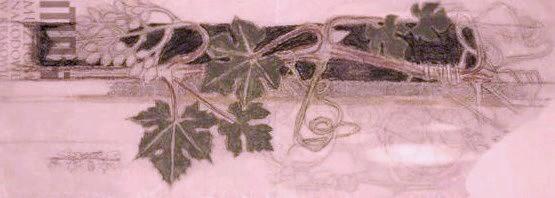 Ks. Henryk odszedł do Pana dzień po Uroczystości Wniebowzięcia NMP.Jego pogrzeb odbył się 20 sierpnia 2017 r.Mszy świętej pogrzebowej odprawionej po wspólnotowym Różańcu
w kościele NSJ we Wrocławiu
przewodniczył J.E. Ksiądz Arcybiskup Senior Marian Gołębiewski. 
Słowo Boże wygłosi ks. Alfred Leja. 
Po Mszy św. były przemówienia, podziękowania 
i wspomnienia osobiste księży, współbraci i sióstr zakonnych.                                                                                                                                 Przy trumnie zmarłego zgromadziła się rodzina, 
kilkudziesięciu księży współbraci 
z Wrocławskiej Inspektorii Salezjańskiej pw. św. Jana Bosko, 
siostry Matki Bożej Miłosierdzia, 
siostry Miłosierdzia św. Karola Boromeusza
oraz licznie zgromadzeni wierni Wrocławia.                                                                                                                                                                       Ks. Henryk spoczął w grobowcu salezjańskim 
na wrocławskim cmentarzu św. Wawrzyńca przy ulicy Bujwida.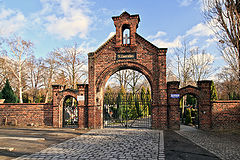 Gdy rozpadnie się dom doczesnej pielgrzymki
znajdą przygotowane w niebie wieczne mieszkanie… †Do Pana odszedł Pasterz, 
który z miłością troszczył się o wiernych powierzonych jego pieczy. 
Służył Bogu i Kościołowi, jako kapłan, teolog, 
wychowawca kandydatów do kapłaństwa, przewodnik duchowy. 
Pełnił przyjętą misję z oddaniem. 
Wdzięczni za wkład, jaki śp. ks. Henryk wniósł w życie Kościoła,
módlmy się, aby Pan przyjął go do swojej chwały.Polecajmy ś.p. Ks. Henryka Miłosierdziu Bożemu. ks. Alfred Leja.